OA World service is celebrating our fellowship by having aSPONSORSHIP DAY!Celebrate with a workshop and meeting Monday 21st August at 7pm to 9pm at the  Marion Church of Christ, corner Marion Rd and Alawoona Ave.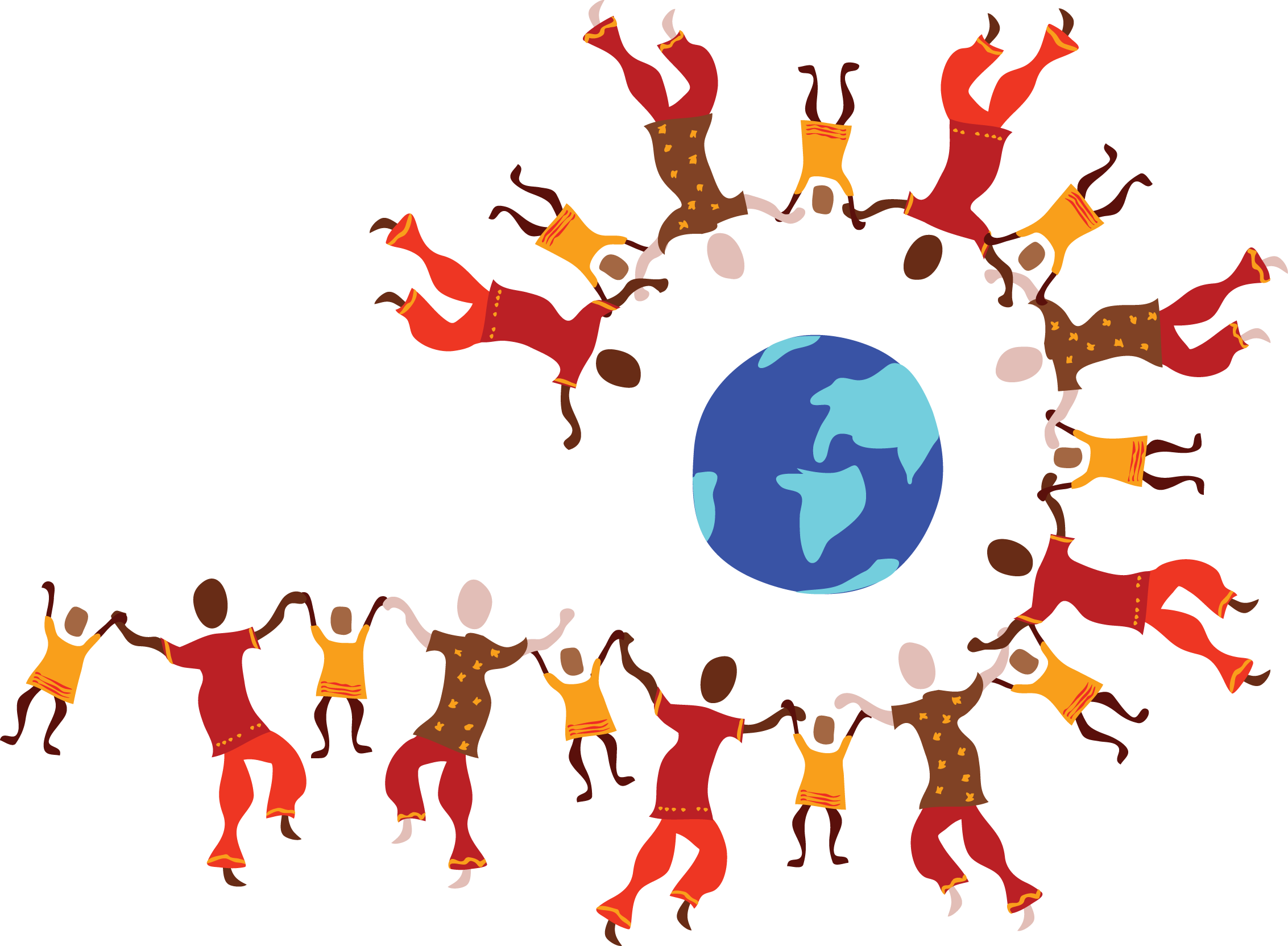 Think about this – what is YOUR dream for:Yourself? Your recovery? Your OA fellowship? 